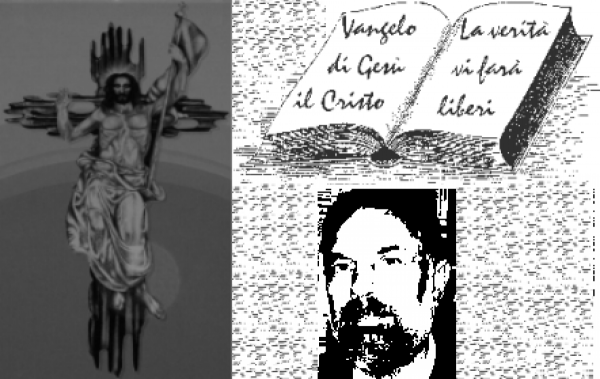 						d. FRANCO SCARMONCIN						    cell. 338 934 4019			        email: franco.scarmoncin@gmail.com				    		 www.scarmoncin.org								15.10.17	28 Dom. T.O.  APrima Lettura  Is 25,6-10a
Dal libro del profeta Isaìa
Preparerà il Signore degli eserciti
per tutti i popoli, su questo monte,
un banchetto di grasse vivande,
un banchetto di vini eccellenti,
di cibi succulenti, di vini raffinati.
Egli strapperà su questo monte
il velo che copriva la faccia di tutti i popoli
e la coltre distesa su tutte le nazioni.
Eliminerà la morte per sempre.
Il Signore Dio asciugherà le lacrime su ogni volto,
l’ignominia del suo popolo
farà scomparire da tutta la terra,
poiché il Signore ha parlato.
E si dirà in quel giorno: «Ecco il nostro Dio;
in lui abbiamo sperato perché ci salvasse.
Questi è il Signore in cui abbiamo sperato;
rallegriamoci, esultiamo per la sua salvezza,
poiché la mano del Signore si poserà su questo monte».

Salmo Responsoriale  Dal Salmo 22
Abiterò per sempre nella casa del Signore.

Il Signore è il mio pastore:
non manco di nulla.
Su pascoli erbosi mi fa riposare,
ad acque tranquille mi conduce.
Rinfranca l’anima mia. 

Mi guida per il giusto cammino
a motivo del suo nome.
Anche se vado per una valle oscura,
non temo alcun male, perché tu sei con me.
Il tuo bastone e il tuo vincastro
mi danno sicurezza.

Davanti a me tu prepari una mensa
sotto gli occhi dei miei nemici.
Ungi di olio il mio capo;
il mio calice trabocca.

Sì, bontà e fedeltà mi saranno compagne
tutti i giorni della mia vita,
abiterò ancora nella casa del Signore 
per lunghi giorni. 

Seconda Lettura  Fil 4,12-14.19-20
Dalla lettera di san Paolo apostolo ai FilippésiFratelli, so vivere nella povertà come so vivere nell’abbondanza; sono allenato a tutto e per tutto, alla sazietà e alla fame, all’abbondanza e all’indigenza. Tutto posso in colui che mi dà la forza. Avete fatto bene tuttavia a prendere parte alle mie tribolazioni. 
Il mio Dio, a sua volta, colmerà ogni vostro bisogno secondo la sua ricchezza con magnificenza, in Cristo Gesù. 
Al Dio e Padre nostro sia gloria nei secoli dei secoli. Amen.

   
Vangelo  Mt 22,1-14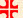 
Dal vangelo secondo Matteo
[ In quel tempo, Gesù, riprese a parlare con parabole [ai capi dei sacerdoti e ai farisei] e disse: 
«Il regno dei cieli è simile a un re, che fece una festa di nozze per suo figlio. Egli mandò i suoi servi a chiamare gli invitati alle nozze, ma questi non volevano venire. 
Mandò di nuovo altri servi con quest’ordine: Dite agli invitati: “Ecco, ho preparato il mio pranzo; i miei buoi e gli animali ingrassati sono già uccisi e tutto è pronto; venite alle nozze!”. Ma quelli non se ne curarono e andarono chi al proprio campo, chi ai propri affari; altri poi presero i suoi servi, li insultarono e li uccisero. Allora il re si indignò: mandò le sue truppe, fece uccidere quegli assassini e diede alle fiamme la loro città. 
Poi disse ai suoi servi: “La festa di nozze è pronta, ma gli invitati non erano degni; andate ora ai crocicchi delle strade e tutti quelli che troverete, chiamateli alle nozze”. Usciti per le strade, quei servi radunarono tutti quelli che trovarono, cattivi e buoni, e la sala delle nozze si riempì di commensali. ] 
Il re entrò per vedere i commensali e lì scorse un uomo che non indossava l’abito nuziale. Gli disse: “Amico, come mai sei entrato qui senza l’abito nuziale?”. Quello ammutolì. Allora il re ordinò ai servi: “Legatelo mani e piedi e gettatelo fuori nelle tenebre; là sarà pianto e stridore di denti”. 
Perché molti sono chiamati, ma pochi eletti». 
 	1° Lettura- Il Profeta Isaia si fa portatoredi un annuncio importante:“verrà un giornoin cui Dio stesso offrirà un banchetto(rappresenta la felicità dei tempi messianici)aperto gratuitamente a tutti i popolie di cui ci fornisce anche il menù:cibi prelibati, carni saporite, vini eccellenti e raffinati,un banchetto allietato da musiche e danze”.- Il banchetto sarà accompagnato da eventi straordinari:	. Dio strapperò la coltre, la cappache tiene oppressi i popoli:ignoranza, violenza, sofferenze, privazioni…	. asciugherà le lacrime dai volti,	. vincerà la morte per sempre…	. le umiliazioni subite saranno cancellate.- Quando avverrà tutto questo?Neppure il Profeta lo dice, perchè non lo sa…ma è Parola di Dio:“il Signore ha parlato”significa che questo avverrà certamente;possiamo stare sicuri che il Signore ci salverà (gli Ebrei sono in esilio a Babilonia)perché in Lui noi abbiamo sperato.- Il monte di cui si parlaè il monte Siondove è costruito il Tempioe su questo monte affluiranno tutti i popoli,invitati a un banchetto di nozze.- Anche il banchetto di nozze diventa segno della salvezza di Dio:poter mangiare a sazietàera il massimo che una persona potesse desiderare.-Queste parole strane e inverosimili di Isaia:banchetto,togliere la coltre dell’ignoranza e della violenza,eliminare la mortetroveranno realizzazione nella pagina del Vangeloche ora ascolteremo.	VANGELO- La parabolaè composta da due parabole messe vicine:	 la prima è quella del pranzo di nozze	la seconda è quella della veste nuziale.	con una finale ad effetto	“Molti sono chiamati,	pochi eletti”.N.B.  “Molti” sta per “Tutti”	“pochi” sta per “non tutti” entrano nel Regno.Gli “eletti” non sono quelli che si salvanoma quelli che entrano nel Regno dei cieli...che non è il Paradiso,ma “la realtà” che Gesù è venuto ad annunciaree che si realizza in un primo momentoin questo mondo:il suo Regno appunto,di cui Gesù è Re:senza esercito, senza confini,senza potere,costituito da tutte le persone di buona volontà,che cercano di essere veri e giusti,danno una mano, sono solidali con i più poveri,seguono la propria famiglia,fanno volontariato gratuitamente,rispettano gli altri e le loro cose, ecc…- La pagina odiernaci presenta una festa di nozze,in un clima di festa, di gioia,con abbondanza di cibo,molto divertimento,e grande generosità da parte del Re…	La festa di nozze costituiva il massimo ideale per ogni persona,che aveva finalmente la possibilità di mangiare in abbondanza e cibi scelti.- Una stranezza della parabola:rileviamo un Re che da buono e generososembra diventare improvvisamentemeschino, vendicativo e terribile:	fa uccidere gli invitati scortesi,	comanda di bruciare la loro città,	caccia via l’invitato senza veste da festa.N.B.Matteo ricorda una profezia di Gesù:la città che viene distruttaè Gerusalemme(probabilmente già distrutta nel 72 d.C.quando scrive Matteo);alla distruzione della cittàseguirà il massacro di migliaia di ebrei.Non è un castigo di Dio,ma la conclusione di un atteggiamento (errori)proprio del popolo ebreoribelle ad ogni leggee al dominio romano.- Le immagini simboliche usate da Gesù:	il Re				è Dio	il banchetto 		è la salvezza			rappresenta la felicità con Dio.			La salvezza è essere felici,			oggi e anche un domani; 			salvezza è la nostra realizzazione 				totale,  la felicità, il Paradiso.	il Figlio del Re 		è Gesù				il Figlio di Dio è venuto a 						incarnarsi;				a stare con noi, 				a far festa con noi;	i servi 		sono i profeti				mandati da Dio per oltre mille 					anni				e fatti tutti morire inascoltati.	i primi invitati 	sono gli ebrei				i quali pensano di non aver 						bisogno di inviti,				loro fanno già parte di diritto 				del Regno di Dio,				non occorre che facciano nulla;				non hanno bisogno neppure di 					Gesù.	i secondi invitati 	sono i pagani,					siamo noi, 					tutti i non ebrei.				Siamo invitati non per i nostri 					meriti, 				ma gratuitamente,				solo per amore di Dio.				La salvezza è per tutti.	la città 	è Gerusalemme;			sappiamo che nel 70 venne distrutta,			data alle fiamme			e massacrati tutti i suoi abitanti.	l’invitato senza veste					rappresenta quanti 				entrano nel Regno				ma pensano 				di averne diritto,				(come gli ebrei);			rappresenta ancora quanti				si comportano da egoisti,				pensano di non essere parte di 					una famiglia, 				di una comunità;			rappresenta ancora quanti				non si impegnano per gli altri,				hanno dei talenti, ma non li 						mettono al servizio degli altri….. 			rappresenta quanti 				stanno bene,					mangiano,				si divertono da soli,				non si interessano di chi gli sta				 vicino…N.B.Dio non è una volta buono euna volta cattivo e crudele.Dio rimane sempre quello che è: buono,paziente, misericordioso, disponibile al perdono,non ricorda il male da noi compiuto…	La città distrutta	e gli invitati uccisi	non sono una punizione di Dio,ma la conseguenza della nostra cattiveria,del nostro egoismo,della nostra ignoranza.Es. le guerre, la fame nel mondo,la morte di milioni di innocenti…lo sgozzamento di prigionieri come capretti…non sono opera di Dio,ma della cattiveria, dell’egoismo, della sete di potere e di denaro,del poco rispetto verso le persone,	Perché poi Dio non intervenga per fulminare tutti questi omicidi…non lo so… anche la mia fede vacilla…- Che significa: “Tutti chiamatipochi eletti”Gesù sta parlando del Regno,di far parte del suo Regno…non del Paradiso,della salvezza finale.Non sta dicendo che alcuni vanno in Paradiso,mentre altri vanno all’inferno…Sta dicendo che per far parte del suo Regno terrenoè necessario accettare l’invito,che è gratuito per tutti,comportandosi come avessimo la veste di nozze,l’atteggiamento giusto per continuare a rimanere dentro il Regno.E’ un ammonimento didattico alle comunità cristianea cui è riferito il Vangelo.